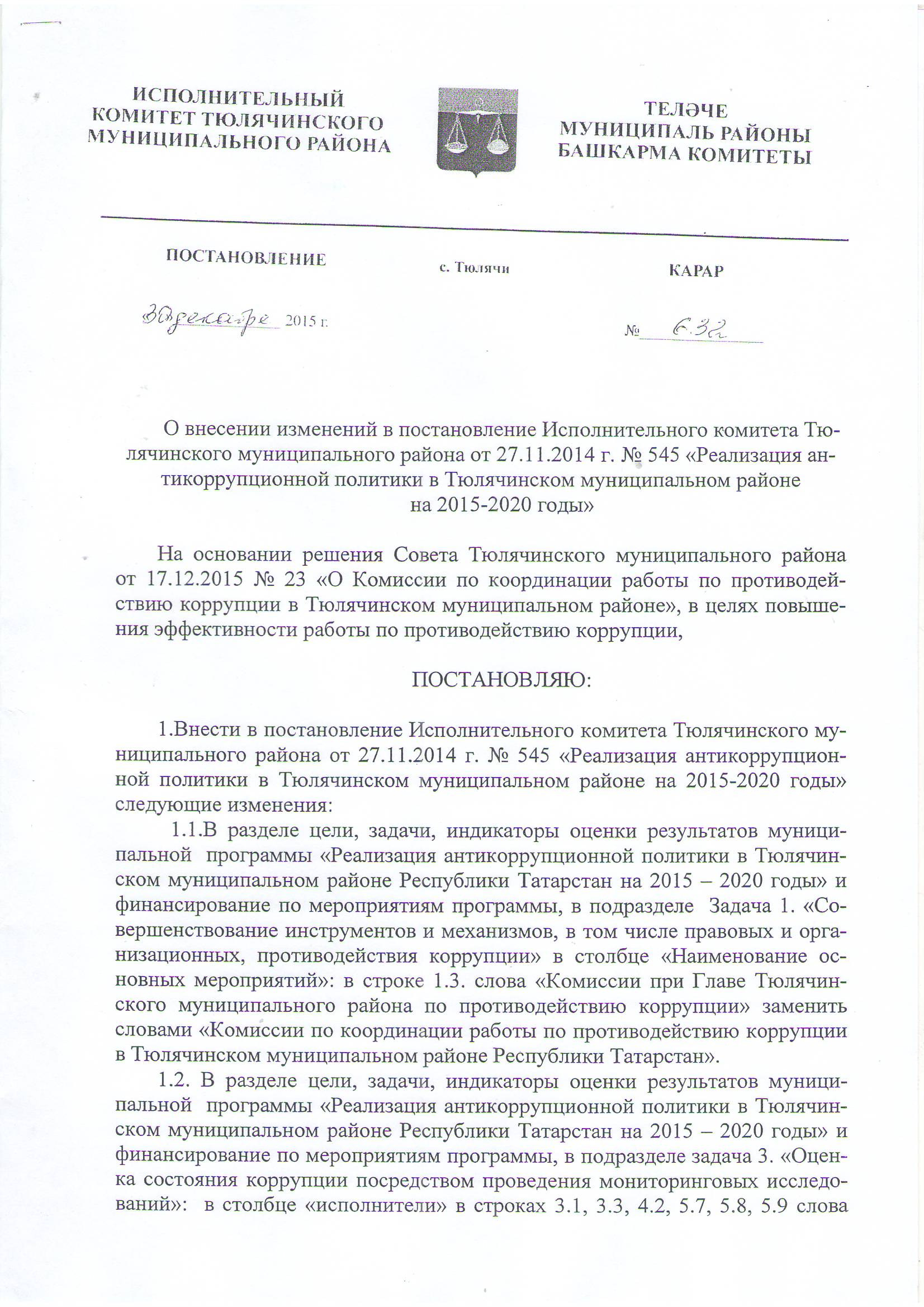 «Комиссия при Главе Тюлячинского муниципального района по противодействию коррупции» заменить словами «Комиссия по координации работы по противодействию коррупции в Тюлячинском муниципальном районе Республики Татарстан».	2. Контроль за исполнением настоящего постановления оставляю за собой.Руководитель                                                                                      Р.Р.Нуруллин